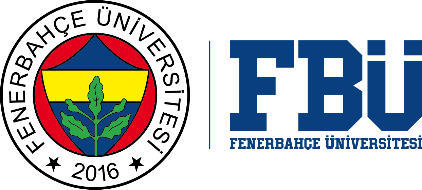 FENERBAHÇE ÜNİVERSİTESİ LİSANSÜSTÜ EĞİTİM ENSTİTÜSÜYETERLİK SINAVI BAŞVURU FORMU                                                                                                                                                                          …../…../20…. Fenerbahçe Üniversitesi Lisansüstü Eğitim ve Öğretim Yönetmeliği Madde 21 (2) uyarınca doktora yeterlik sınavına girmek için gerekli koşulları sağladığımdan, Fenerbahçe Üniversitesi Lisansüstü Eğitim ve Öğretim Yönetmeliği Madde 21 uyarınca Doktora Yeterlik sınavına girmem hususunda gereğini bilgilerinize saygılarımla arz ederim. Ad Soyad:                                                                                          İmza:Ek: TranskriptTez Danışmanı Ad Soyad:                                                                                          İmza:                      Enstitü Onayı        Uygundur /             Uygun değildirÖNEMLİ NOT: Yeterlik sınavı, doktora programlarında derslerini ve seminerini tamamlayan öğrencinin, alanındaki temel konular ve kavramların yanı sıra, hazırlayacağı tez ile ilgili bilimsel araştırma derinliğine sahip olup olmadığını ölçmek amacıyla yapılır. Yeterlik sınavına girebilmesi için ağırlıklı GNO’nun en az 3.00 olması gerekir. Yeterlik sınavları yılda en fazla iki defa yapılır. Yüksek lisans derecesi ile kabul edilen öğrenci en geç beşinci yarıyılın, lisans derecesi ile kabul edilen öğrenci ise en geç yedinci yarıyılın sonuna kadar yeterlik sınavına girmek zorundadır. Yeterlik sınavına bu süreler içinde girmeyen öğrenci başarısız sayılır ve Üniversite ile ilişiği kesilir.ÖĞRENCİ BİLGİLERİ ÖĞRENCİ BİLGİLERİ Ad SoyadÖğrenci NumarasıAnabilim Dalı AdıProgram AdıProgram Düzeyi          DoktoraGenel Not OrtalamasıÖğretim Yılı 20…../ 20……                                            GÜZ                       BAHAR